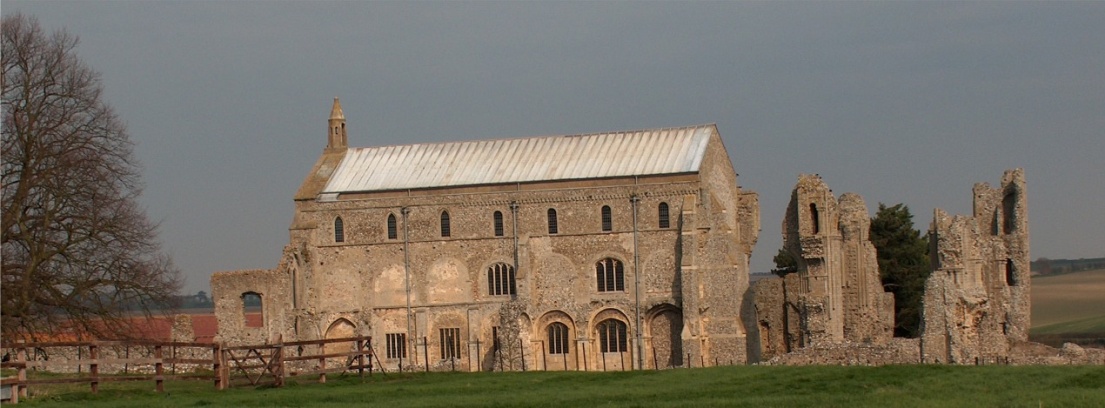 Binham Parish Council MeetingMembers of the Council     You are summoned to attend a meeting of Binham Parish Council at the Memorial Hall, Binhamon Monday 14th March 2022 at 7.30pmS. H. HaydenClerk8th March 2022The Public are welcome to attend this Parish Council meeting  Covid 19 precautions will be in place - please wear masks until seated and use hand sanitiser providedAGENDA1.	To receive and accept apologies for absence2.	Declarations of Interest and any dispensations of disclosable pecuniary interests3.	Approval of the Minutes of Parish Council Meetings held on 9th November 20214.	Matters Arising 5.	Reports	5.1	Norfolk County Council	5.2	North Norfolk District Council	5.3	SAM2 Report	5.4	Chair’s Report6.	Planning	6.1 	To discuss and make observations on any applications received after the date of this Agenda	6.2	Report from Planning Committee7.	Finance and Regulatory	7.1	To approve List of Payments 	7.2	To receive balance sheet, Budget and report on Bank Reconciliation8.	To discuss support of Blakeney Parish Council in reopening of Blakeney Surgery9.	To discuss bollard lighting at Leeders Pyghtle and agree any action10.	Update on footpath registration	11.	Maintenance11.1	Update on Village sign painting11.2	To discuss ideas for future use of telephone box12.	Correspondence13.	Items for Information Only or next Agenda The next meeting will be on Monday  9th May 2022